Publicado en Madrid el 14/02/2019 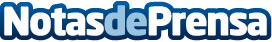 Fersay estrena nueva imagen en su página webMás de 3 meses lleva la compañía trabajando en un nuevo estilo y enfoque de la página web. Hoy en día, las páginas webs de toda empresa es el escaparate, por ello, se las debe cuidar, actualizar y renovar. Es por esto, que la empresa, ha decidido darle un toque más adaptado a lo que es la empresa en la actualidadDatos de contacto:Pura de RojasALLEGRA COMUNICACION91 434 82 29Nota de prensa publicada en: https://www.notasdeprensa.es/fersay-estrena-nueva-imagen-en-su-pagina-web Categorias: Nacional E-Commerce Recursos humanos Consumo http://www.notasdeprensa.es